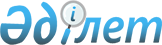 Об утверждении Правил медицинского освидетельствования и проведения смены пола для лиц с расстройствами половой идентификации
					
			Утративший силу
			
			
		
					Приказ Министра здравоохранения и социального развития Республики Казахстан от 31 марта 2015 года № 187. Зарегистрирован в Министерстве юстиции Республики Казахстан 29 апреля 2015 года № 10843. Утратил силу приказом Министра здравоохранения Республики Казахстан от 25 ноября 2020 года № ҚР ДСМ-203/2020.
      Сноска. Утратил силу приказом Министра здравоохранения РК от 25.11.2020 № ҚР ДСМ-203/2020 (вводится в действие по истечении десяти календарных дней после дня его первого официального опубликования).
      В соответствии с пунктом 3 статьи 88 Кодекса Республики Казахстан от 18 сентября 2009 года "О здоровье народа и системе здравоохранения" ПРИКАЗЫВАЮ:
      1. Утвердить прилагаемые Правила медицинского освидетельствования и проведения смены пола для лиц с расстройствами половой идентификации.
      2. Департаменту организации медицинской помощи Министерства здравоохранения и социального развития Республики Казахстан обеспечить:
      1) государственную регистрацию настоящего приказа в Министерстве юстиции Республики Казахстан;
      2) в течение десяти календарных дней после государственной регистрации настоящего приказа в Министерстве юстиции Республики Казахстан направление на официальное опубликование в периодических печатных изданиях и информационно-правовой системе "Әділет";
      3) размещение настоящего приказа на интернет-ресурсе Министерства здравоохранения и социального развития Республики Казахстан.
      3. Контроль за исполнением настоящего приказа возложить на вице-министра здравоохранения и социального развития Республики Казахстан Цой А.В.
      4. Настоящий приказ вводится в действие по истечении десяти календарных дней после дня его первого официального опубликования. Правила
медицинского освидетельствования и проведения смены пола
для лиц с расстройствами половой идентификации
1. Общие положения
      1. Настоящие Правила медицинского освидетельствования и проведения смены пола для лиц с расстройствами половой идентификации (далее - Правила) разработаны в соответствии с пунктом 3 статьи 88 Кодекса Республики Казахстан от 18 сентября 2009 года "О здоровье народа и системе здравоохранения" и определяют порядок медицинского освидетельствования и проведения смены пола для лиц с расстройствами половой идентификации.
      2. В настоящих Правилах используются следующие основные понятия:
      1) смена социального (паспортного) пола – замена документов, удостоверяющих личность, связанная со сменой морфологического (биологического) пола;
      2) социально-психологическая адаптация лиц с расстройствами половой идентификации – совокупность мероприятий медицинского, психологического и социального характера, направленных на облегчение процесса социальной адаптации лица с расстройством половой идентификации;
      3) расстройство половой идентификации (транссексуализм) – ощущение собственной принадлежности к противоположному полу, желание жить и быть воспринятым в качестве лица противоположного пола, обычно сочетающееся с чувством неадекватности или дискомфорта от своего морфологического (биологического) пола и желанием получить гормональное, хирургическое лечение, с целью сделать свое тело как можно более соответствующим избранному полу;
      4) медицинские мероприятия по смене морфологического (биологического) пола – медицинское вмешательство (гормональная терапия, хирургическая коррекция), результатом которого является изменение морфологического (биологического) пола;
      5) смена пола – смена морфологического (биологического) пола, определяемого строением наружных и внутренних половых органов и обусловленный уровнем и доминирующей направленностью гормональных воздействий. 2. Порядок проведения медицинских обследований и медицинское
освидетельствование
      3. Лицо, желающее сменить пол, обращается с письменным заявлением в психиатрическую организацию по месту жительства.
      Заявление принимается от граждан, достигших 21-летнего возраста, и рассматривается в соответствии с Законом Республики Казахстан от 12 января 2007 года "О порядке рассмотрения обращений физических и юридических лиц".
      4. Для смены пола необходимо проведение следующих мероприятий:
      1) медицинское обследование лица, желающего сменить пол.
      Медицинское обследование в соответствии с Перечнем анализов и медицинских документов, необходимых для прохождения медицинского освидетельствования лиц с расстройствами половой идентификации согласно приложению 1 к настоящим Правилам проводится в условиях стационара психиатрической организации в течение 30 календарных дней, и включает в себя исследования психического, неврологического и соматического состояния;
      2) направление лица, желающего сменить пол на Комиссию по медицинскому освидетельствованию лиц с расстройствами половой идентификации (далее – Комиссия), создаваемую в Республиканском научно-практическом центре психиатрии, психотерапии и наркологии Министерства здравоохранения и социального развития Республики Казахстан;
      3) вынесение Комиссией заключения о возможности (невозможности) проведении медицинских мероприятий по гормональной терапии (далее - первый этап) медицинских мероприятий по смене пола по результатам медицинского обследования и медицинского освидетельствования лица, желающего сменить пол;
      4) проведение первого этапа при принятии Комиссией решения о возможности проведения первого этапа.
      Первый этап проводится в медицинской организации при наличии в ней специалистов необходимого уровня квалификации (врачей высшей или первой квалификационной категории), лаборатории, в соответствии с медицинскими мероприятиями по смене пола, определенными Комиссией.
      Одновременно, с проведением первого этапа лицо, желающее сменить пол, в соответствии с рекомендациями по проведению индивидуальных медико-социальных реабилитационных действий, определенными Комиссией, наблюдается в психиатрической организации с целью получения медико-социальной поддержки и оценки психического состояния;
      5) по результатам проведения первого этапа и мер по медико-социальной поддержке работником психиатрической организации, наблюдавшим за ходом медико-социальных реабилитационных мероприятий, лицо, желающее сменить пол, направляется на заседание Комиссии для определения возможности (невозможности) проведения хирургической коррекции (далее - второй этап);
      5) вынесение Комиссией заключения о возможности (невозможности) проведения второго этапа;
      6) проведение второго этапа при принятии Комиссией решения о возможности проведения второго этапа.
      Второй этап проводится в медицинской организации, при наличии в ней специалистов необходимого уровня квалификации (врачей высшей или первой квалификационной категории), лаборатории, в соответствии с порядком медицинских мероприятий по смене пола, определенным Комиссией:
      по женско-мужскому типу транссексуализма - путем формирования мужских гениталий;
      по мужско-женскому типу транссексуализма - путем формирования женских гениталий.
      5. После смены пола Комиссия выносит заключение о возможности смены лицу социального (паспортного) пола.
      6. Лицо, сменившее пол, в течение одного года проходит курс социально-психологической адаптации. Курс социально-психологической адаптации осуществляется специалистами психиатрической организации по месту проживания лица, сменившего пол. 3. Комиссия по медицинскому освидетельствованию лиц
с расстройствами половой идентификации
      7. В состав Комиссии входят: председатель Комиссии (врач-психиатр), секретарь Комиссии, врачи (психиатры (не менее двух), сексопатолог, уролог, гинеколог, терапевт, невропатолог, эндокринолог, медицинский психолог).
      8. К компетенции Комиссии относится рассмотрение следующих вопросов с вынесением одного из следующих заключений (рекомендаций):
      1) заключение о возможности (невозможности) проведения первого этапа;
      2) заключение о возможности (невозможности) проведения второго этапа;
      3) рекомендации по проведению индивидуальных медико-социальных реабилитационных действий;
      4) заключение о проведении лицу, желающему сменить пол, дополнительных обследований;
      5) заключение о возможности смены социального (паспортного) пола;
      6) рекомендации об определении медико-социальных и психологических мероприятий по реабилитации лица, желающего сменить пол (сменившего пол).
      9. Основаниями для отказа в смене пола лицу, проходящему освидетельствование, служат:
      1) наличие острого, хронического, временного психического расстройства (заболевания), слабоумия или иного психического расстройства (заболевания);
      2) наличие генетических и (или) хромосомных аномалий;
      3) наличие соматических и (или) неврологических особенностей, которые могут непосредственно обусловить опасные для жизни и (или) здоровья лица, проходящего освидетельствование, осложнения в процессе смены пола (первого и второго этапов);
      4) отрицательные результаты первого этапа медицинских мероприятий по смене пола.
      10. Заседание Комиссии оформляется секретарем Комиссии в виде протокола, который подписывается всеми членами Комиссии.
      11. Заключение Комиссии по медицинскому освидетельствованию лиц с расстройствами половой идентификации оформляется в трех экземплярах по форме согласно приложению 2 к настоящим Правилам.
      12. Рекомендации Комиссии по проведению медицинских мероприятий по смене пола и (или) индивидуальных медико-социальных реабилитационных действий (психологическая и психотерапевтическая поддержка в психиатрической организации по месту жительства) определяются индивидуально.
      13. Секретарь Комиссии в срок, не превышающий трех рабочих дней со дня вынесения заключения Комиссии, выдает лицу, прошедшему освидетельствование, один экземпляр заключения Комиссии и (или) один экземпляр рекомендаций по проведению медицинских мероприятий по Смене пола и (или) индивидуальных медико-социальных реабилитационных действий.
      Второй экземпляр заключения Комиссии с грифом "для служебного пользования" направляется в медицинские организации, осуществляющие медицинские мероприятия по Смене пола.
      Запись о выдаче заключения Комиссии и (или) рекомендаций по проведению медицинских мероприятий по Смене пола и (или) индивидуальных медико-социальных реабилитационных действий регистрируется в журнале учета выданных заключений о проведении медицинского освидетельствования лиц, с расстройствами половой идентификации.
      Третий экземпляр заключения и второй экземпляр рекомендаций по проведению медицинских мероприятий по смене пола и (или) индивидуальных медико-социальных реабилитационных действий хранятся в архиве Комиссии.
      14. Все споры, связанные с заключением Комиссии рассматриваются в порядке, предусмотренном законодательством Республики Казахстан. Перечень
анализов и медицинских документов, необходимых для прохождения
медицинского освидетельствования лиц
с расстройствами половой идентификации
      1. Общеклинические анализы крови и мочи.
      2. Анализ крови на реакцию Вассермана (РВ), ВИЧ-инфекцию.
      3. Биохимический анализ крови (печеночные пробы, белковые фракции).
      4. Снимок черепа в двух проекциях.
      5. 17-кетостероиды, эстрогены общие, тестостерон (Т), пролактин (ПРЛ), лютеинизирующий гормон (ЛГ), фолликуло-стимулирующий гормон (ФСГ).
      6. Определение кариотипа, генетического набора.
      7. Заключение сексопатолога.
      8. Заключение эндокринолога.
      9. Заключение психолога.
      10. Выписка из медицинской карты амбулаторного больного с указанием данных наблюдения сексопатолога, психиатра, психолога, других объективных сведений.
      11. Выписка из медицинской карты стационарного больного организации, где лицо, желающее сменить пол, проходит медицинское освидетельствование.
      Примечание: допускаются дополнительные обследования по назначению врачей специалистов.
      Форма
      Штамп психиатрической
      организации
      Заключение
      Комиссии по медицинскому освидетельствованию лиц с
      расстройствами половой идентификации
      _______
      |       | при ________________________________________________
      | Место | Наименование медицинской организации, адрес
      | для   | Кому _______________________________________________
      | фото  | Полное наименование организации-адресата
      |_______| ____________________________________________________
      Гражданин ______________________________________________
      Фамилия, имя, отчество (полностью), число, месяц, год рождения
      проживающий по адресу: ________________________________________
      1. Медицинское освидетельствование:
      _______________________________________________________________
      Наименование медицинской организации, результат
      2. Первый этап медицинских мероприятий по смене
      морфологического (биологического) пола:
      ________________________________________________________________
      Наименование медицинской организации, результат
      3. Второй этап медицинских мероприятий по смене морфологического (биологического) пола:
      _______________________________________________________________
      Наименование медицинской организации, результат
      Заключение:___________________________________________________
      Рекомендации: _________________________________________________
      Дата: "__" ___________20__ года
      Председатель __________________________________ (Имя,фамилия)
      подпись
      Секретарь: _____________________________________ Имя,фамилия)
      подпись
      Руководитель ____________ _______ | Печать    | (Имя,фамилия)
      Подпись |организации |
      |___________ |
      Разглашение сведений, содержащихся в Заключении, воспрещается
      Примечание:
      Пункт 1 Заключения заполняется в соответствии с медицинским освидетельствованием лица, желающего изменить пол;
      Пункты 2 и 3 заключения Комиссии заполняются в соответствии с заключением медицинской организации, проводившей первый (второй) этап медицинских мероприятий.
      ЖУРНАЛ
               учета выданных заключений о проведении медицинского 
            освидетельствования лиц, с расстройствами половой идентификации
                          20____ года ___________________
					© 2012. РГП на ПХВ «Институт законодательства и правовой информации Республики Казахстан» Министерства юстиции Республики Казахстан
				
Министр
Т. ДуйсеноваУтверждены
приказом Министра
здравоохранения и социального
развития Республики Казахстан
от 31 марта 2015 года № 187Приложение 1
к Правилам медицинского освидетельствования
и проведения смены пола для лиц с
расстройствами половой идентификацииПриложение 2
к Правилам медицинского освидетельствования и
проведения смены пола для лиц с расстройствами
половой идентификацииПриложение 3
к Правилам медицинского освидетельствования и
проведения смены пола для лиц с расстройствами
половой идентификации
№ п/п
Дата обращения
Ф.И.О. освидетельствуемого лица
Дата рождения
Адрес
Обращение
Обращение
Результат заключения
Дата выдачи заключения
№ заключения
Подпись лица получившего заключение
Подпись лица выдавшего заключение
№ п/п
Дата обращения
Ф.И.О. освидетельствуемого лица
Дата рождения
Адрес
первичное 
повторное 
Результат заключения
Дата выдачи заключения
№ заключения
Подпись лица получившего заключение
Подпись лица выдавшего заключение